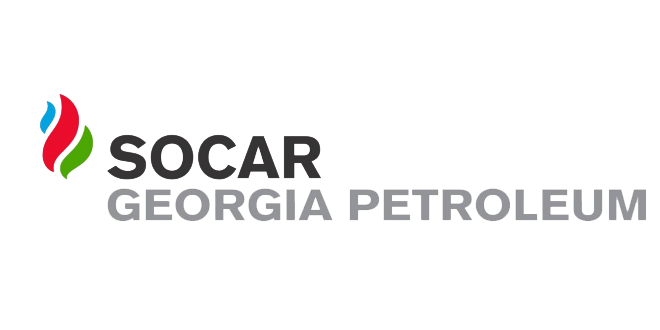 ელექტრონული ტენდერის განაცხადიiniciatori  გიორგი ლოლაძეTariRi8.12.2022№1ტენდერის აღწერილობადაბა სტეფანწმინდაში იზოპროფილის ტამბურის მოწყობა2კონკრეტული დავალება ტამბურის მოწყობა გაბარიტებით:სიგრძე 4,2 მსიგანე 1,5 მსიმაღლე 2,5 მ3მოთხოვნები პრეტენდენტების მიმართ5 წლიანი გამოცდილება4გადახდის პირობები განიხილება პრეტენდენტის შემოთავაზება5ტენდერის ვადები 5 კალენდარული დღე6ხელშკeრულების ვადები 30 კალენდარული დღე7საგარანტიო პირობები 1 წელი გარანტია 8sakontaqto piriგიორგი ლოლაძე 5557515059სხვა